1St ANNUAL CGAA 3rd GRADE BASKETBALL JAMBOREE RULESMinnesota State High School League Rules will be in force with the following changes: All games are two 20-minute running time halves, stop time last 2 minutes of 2nd half unless one team leads by 20 points or more. Each team is allowed 3 one-minute time outs per game. One time-out is allowed per team for overtime period. Unused time outs do not carry over.There will be a 3-minute half-time break. This may be reduced if games are running behind. ** Over-time will be untimed first to score 2 points wins.Technical fouls will not be shot. All technical fouls will be a 2-point award and the ball. A player or a coach will be ejected from the game should he/she be assessed with a 2nd technical foul. The coach will be required to leave the building.The OFFICIAL SCORER is to be furnished by the home designate, and is required to be at the scorer’s table. First team listed is the Home Team.Home team will wear dark uniform, Away team wear light.Zone defense is not allowed. This includes no zone press or out-of-bounds, no double teams. Help defense and switching is allowed. No full court press allowed unless you are the losing team with 10 seconds or less to go in the second half.Baskets will be 10 foot regulation size. Free throws can be attempted in front of the foul line at referee discretion. 3 Point shots counted as 3 were visibly marked. No Admission to be charged2 Coaches and a (silent) Bookkeeper allowed on the bench. Only 1 Coach may stand and address the referees. 28.5 ball will be used (supplied by home team). 27.5 ball may be used if both teams agree.Good Sportsmanship will be expected of all players, coaches, parents and fans. Please set a good example for our young people. Jamboree style (no awards given out for places). Games are regulation and would count towards your record. 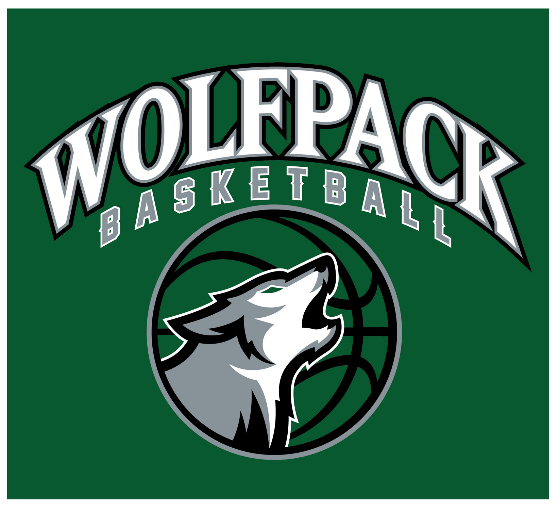 